I 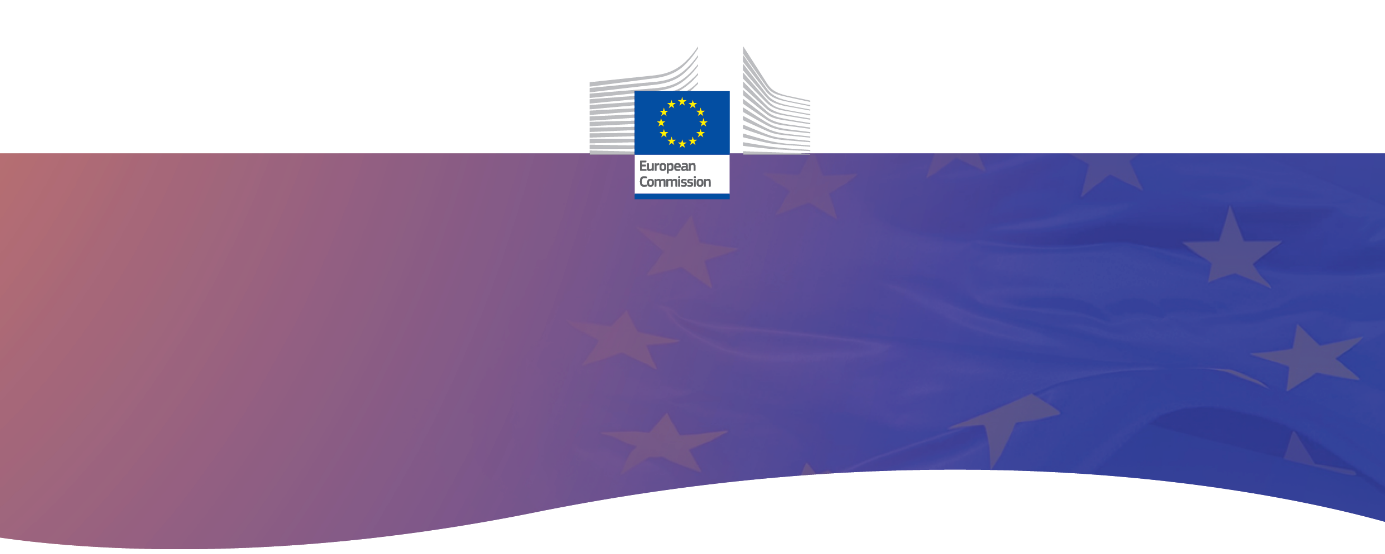 As part of the application process, the applicant shall submit the information, data and documents listed in this Annex. A guidance and instructions for completion of the application form and its annex are enclosed in Appendix I.Applicant information and contact detailsInformation related to the legal entity of the applicantList of contactsMotivational and organizational aspectsPlease clarify how becoming a member of the PDN fit with your current business and long-term business strategy Please include a short presentation of the business lines of the entities that would be involved in the activities relating to the PDN. Please include also an organisation chart to your reply, detailing ownership chain and senior management of the applicant.For which EU sovereign or supranational issuer are you currently serving as a primary dealer or equivalent? Precise which entity (name and legal entity identifier) of your group is involved.Secondary market reporting to assess the performance on EU and/or Euratom markets during the transitional periodPlease provide the EU and/or Euratom quarterly bond turnover for 2020 and 2021 using the Excel template provided online at https://ec.europa.eu/info/strategy/eu-budget/eu-borrower-investor-relations/primary-dealer-network_en. Additional documents to be provided In addition to data and information listed under points 1 to 3 of this Annex, the applicant shall provide the following documents in view of the assessment of the eligibility criteria under Article 4 of Commission Decision  (EU, Euratom) 2021/625:APPENDIX I
Guidance and instructions for completion of the application form and its annexAnnex - Point 1 a.The data to be provided relates to the applicant, acting as counterpart for debt management operations implemented by the Commission on behalf of the EU and Euratom pursuant to Commission Decision (EU, Euratom) 2021/625.Annex – Point 1 b.Contacts include the Primary Dealer manager - primary business contact (and his/her deputy), as well as, the persons who will likely be in contact with the Commission staff for preparing and carrying out transactions (primary market such as auctions and syndications, cash market transactions, hedging transactions). The contact details include the name, professional address, the email and the telephone as well the identification of the legal entity for which each individual is working.Annex – Point 3. Information on secondary market will be used to assess secondary market performance during the interim period (as specified in Annex II of the General Terms and Conditions) during the transitional period (as defined in Article 16 of Commission Decision (EU, Euratom) 2021/625). Legal entity of the applicant[name, address and legal entity identifier code]Primary business contact (coordinator)	[name, address, telephone and email]Deputy of the primary business contact[name, address, telephone and email]Primary DCM origination contact[name, address, telephone and email]Primary DCM syndication contact[name, address, telephone and email]Primary trading contact[name, address, telephone and email]Primary post market operations contact[name, address, telephone and email]Primary compliance contact[name, address, telephone and email]Primary legal contact[name, address, telephone and email]……Eligibility requirementSupporting documentLegal entity established or having its head office in the Union or in an EEA country.Extract of company register. Authorization to carry out the business of credit institution in the Union.Bank authorization released by the competent authority.Membership in at least one Sovereign or Supranational primary dealer network, or equivalent mechanisms.Evidence demonstrating the compliance by the credit institution with the condition of Article 4(c) of Decision 2021/625, such as contractual document/ signed convention/ confirmation letter from the issuer.